PENGARUH POLA ASUH ORANG TUA TERHADAP KEDISIPLINAN IBADAH SHALAT ANAK DI DESA DURIASI KEC. WONGGEDUKU KAB. KONAWE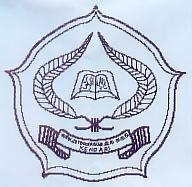 Skripsi Diajukan untuk Memenuhi Syarat-Syarat Mencapai Gelar Sarjana Pendidikan Islam Pada Program Studi  Pendidikan Agama Islam OLEH:BAEDOWI08010101143JURUSAN TARBIYAHSEKOLAH TINGGI AGAMA ISLAM NEGERI (STAIN)SULTAN QAIMUDDINKENDARI2013PENGESAHAN SKRIPSI	Skripsi yang berjudul Pengaruh Pola Asuh Orang Tua Terhadap Kedisiplinan Ibadah Shalat Anak Desa Duriasi Kec. Wonggeduku Kab. Konawe”, yang diajukan oleh saudara Baedowi, NIM.08010101143 mahasiswa Program Studi Pendidikan Agama Islam Jurusan Tarbiyah Sekolah Tinggi Agama Islam Negeri (STAIN) Sultan Qaimuddin Kendari, telah diuji dan dipertanggungjawabkan dalam sidang Munaqasyah yang diselenggarakan pada hari Sabtu tanggal 21 Desember 2012, dan dinyatakan telah dapat diterima sebagai salah satu syarat untuk memperoleh gelar Sarjana Pendidikan Islam dengan beberapa perbaikan.							Kendari,  21 Januari 2013 DEWAN PENGUJIKetua			: Dr. Abdul Kadir, M.Pd	    (		         	)Sekretaris		: Dra. Marlina Gazali, M.Pd.I      (			)Anggota		: Dr. Hj. Hadi Mahmud, M.Pd     (			)			: Imelda Wahyuni,S.Si., M.Pd.I   (			)			: La Hadisi, S.Ag, M.Pd.I	      (			)						Diketahui Oleh:						Ketua STAIN Sultan Qaimuddin						Kendari						Dr. H. Nur Alim Basri, M.Pd						NIP.19650504 199103 1005ABSTRAKBAEDOWI, NIM. 08010101143, Pengaruh Pola Asuh Orang Tua Terhadap Kedisiplinan Ibadah Shalat Anak Desa Duriasi Kec. Wonggeduku Kab. Konawe (dibimbing oleh Dr. Abdul Kadir, M.Pd dan Dra. Marlina Gazali, M.Pd.I)Keluarga merupakan lembaga pendidikan informal bagi pembentukan karakter anak. Peran orang tua dalam lingkungan keluarga terkhusus bagi anak sangat diperlukan untuk membimbing dan mengarahkan anak. Tentunya orang tua harus lebih dapat memahami bagaimana strategi atau pola asuh yang baik sehingga arahan dan bimbingan yang diberikan orang tua kepada anak dapat diterima dan di amalkan oleh anak sebaik mungkin. Pola asuh orang tua dalam mendidik anak akan tampak terlihat pada perilaku kedisiplinan anak dalam pergaulan sehari-hari tersebut termasuk bimbingan dalam melaksanakan shalat lima waktu.Jenis penelitian kuantitatif dengan menggunakan quesioner untuk mendapatkan data, dengan jumlah populasi 216 orang dan sampel 34 orang yang diambil dari anak yang berusia 7-12 tahun yang menetap di Desa Duriasi Kec. Wonggeduku Kab. Konawe. Pola asuh orang tua sebagai variabel bebas dan kedisiplinan ibadah shalat sebagai variabel terikat. Data bersumber dari jawaban responden terhadap angket yang disebar. Data dalam penelitian diolah dengan menggunakan statistic deskriptif dalam bentuk distribusi frekuensi dan analisis inferensial untuk menguji hipotesis penelitian dengan menggunakan uji F (fisher).Berdasarkan analisis deskriptif pola asuh orang tua di Desa Duriasi Kec. Wonggeduku Kab. Konawe berada pada kategori sedang dimana sebagian besar atau sebanyak 18 sampel atau 53% dari 34 responden berada pada kategori sedang.  Kedisiplinan ibadah shalat anak di Desa Duriasi Kec. Wonggeduku Kab. Konawe berada pada kategori sedang dimana sebagian besar atau sebanyak 208 sampel atau 59% dari 34 responden berada pada kategori sedang. Pola asuh tua berpengaruh secara positif terhadap kedisplinan ibadah shalat anak dengan nilai Fhitung  26,13 ≥Ftabel   4,15 artinya ada pengaruh positif antara pola asuh orang tua terhadap kedisiplinan ibadah shalat anak. KATA PENGANTARبسم الله الرحمن الرحيمالحمد لله رب العالمين و الصلاة و السلام على أشرف الأنبياء و المرسلين و على آله و أصحابه أجمعين. أما بعدSyukur Alhamdulillah penulis panjatkan kehadirat Allah SWT, karena berkat limpahan Rahmat dan Hidayah-Nya penulis diberi kekuatan sehingga dapat menyelesaikan penyusunan skripsi ini dengan judul “pengaruh POLA ASUH orang tua terhadap kedisiplinan ibadah shalat anak di desa duriasi kec. Wonggeduku kab. Konawe”.  Salawat dan salam semoga tetap tercurah kepada baginda Rasulullah SAW, keluarga dan para sahabatnya yang telah memperjuangkan agama Islam yang merupakan agama yang diridhai Allah SWT agar tetap terjaga hingga Yaumil akhir kelak.Rampungnya skripsi ini tentunya diperoleh berkat bantuan dari berbagai pihak baik secara langsung maupun tidak langsung. Ucapan terima kasih yang teristimewa kepada orang tua saya (ibunda Siti Rukoya dan ayahanda Samsul Hadi), Mertua saya (ibunda Hj. Mimin Rohimah dan ayahanda H. Mutakin), anak-anakku yang tercinta (Fitri Khoiriah, Lulu Nur Atiqoh, Muh. Fikri Kamil), serta adik-adikku  yang telah memberikan bantuan moril dan materil serta semangat kepada peneliti. Peneliti mengucapkan terima kasih dan penghargaan setulusnya kepada Bapak Dr. Abdul Kadir, M.Pd selaku pembimbing I dan Ibu Dra. Marlina Gazali, M.PdI selaku pembimbing II dengan penuh keikhlasan dan dedikasinya dalam meluangkan waktu ditengah kesibukan guna memberikan bimbingan dan petunjuk yang bermanfaat kepada peneliti dalam menyelesaikan skripsi ini. Penulis juga mengucapkan terima kasih kepada :Bapak Dr. H. Nur Alim Basri, M.Pd selaku Ketua STAIN Kendari yang telah memberikan arahan dan pembinaan guna keberhasilan studi peneliti.Ibu Dra. Hj. St. Kuraedah, M.Ag selaku ketua Jurusan Tarbiyah STAIN Kendari senantiasa memberikan dorongan kepada penulis untuk menyelesaikan studi.Bapak Aliwar, S.Ag, M.Pd selaku ketua program Studi Pendidikan Agama Islam STAIN Kendari yang membantu penulis dalam konsultasi judul skripsi.Segenap dosen serta seluruh staf lingkungan STAIN Kendari.Kawan-kawan peneliti (Juharita dan sahabatku dari kelas Unaaha) yang selalu memberi dorongan moral dalam penyelesaian studi yang tidak bisa penulis sebutkan satu persatu. Penulis menyadari dengan segala kerendahan hati bahwa skripsi ini masih jauh dari kesempurnaan, oleh karena itu kritik dan saran yang sifatnya membangun sangat diharapkan dan semoga skripsi ini dapat bermanfaat khususnya dalam dunia pendidikan. 					           Kendari,     November 2012PenulisBAEDOWI08010101143DAFTAR ISIHALAMAN JUDUL  .................................................................................	iHALAMAN PENGESAHAN ...................................................................	iiABSTRAK .................................................................................................   iii	KATA PENGANTAR ..............................................................................   ivDAFTAR ISI...............................................................................................	vDAFTAR LAMPIRAN.............................................................................   viiiDAFTAR TABEL.....................................................................................    ixBAB I  PENDAHULUAN Latar Belakang............................................................................	1Batasan dan Rumusan Masalah	..............................................	4Hipotesis ....................................................................................	5Definisi Operasional ..................................................................	5Tujuan Penulisan dan Manfaat  .................................................	6BAB  II  LANDASAN TEORI Deskripsi Pola Asuh Orang Tua ..........................................	7Deskripsi Kedisiplinan Ibadah Shalat Anak  ..............................   20Pengertian Kedisiplinan .......................................................	20Pengertian Ibadah Shalat ......................................................	25Pengertian Kedisiplinan Ibadah Shalat Anak .......................	27BAB  III  METODE PENELITIAN  Jenis Penelitian  .......................................................................	28Lokasi dan Waktu Penelitian  ..................................................	28Populasi dan Sampel ...............................................................	29Variabel Penelitian ...................................................................	30Teknik Pengumpulan Data  ....................................................     30	Tehnik Analisis Data  .............................................................	31BAB IV HASIL DAN PEMBAHASANDeskripsi Data  .....................................................................      35Analisis Deskriptif Pola Asuh Orang Tua di Desa Duriasi Kec. Wonggeduku Kab. Konawe.......................      35Analisis Deskriptif Kedisiplinan Ibadah Shalat Anak di Desa Duriasi Kec. Wonggeduku Kab. Konawe..................    45Uji Prasyarat Analisis ...................................................................    54Uji Normalitas dan Homogenitas............................................    54Uji Reliabelitas........................................................................    60Uji Hipotesis .................................................................................    63Pembahasan ..................................................................................     65BAB V PENUTUPKesimpulan	.........................................................................     68Saran	.....................................................................................     68DAFTAR PUSTAKALAMPIRAN-LAMPIRANDAFTAR LAMPIRANDAFTAR TABELLampiranIsi1Data Hasil Penelitian Pola asuh Orang Tua (Variabel X)2Hasil Tabulasi Data Variabel X dan Y3Data Untuk Uji Reliabelitas Angket Penelitian4Nilai Korelasi Product Moment Masing-Masing Ítem AngketTabelIsiHal1Pembagian Populasi dan Sampel Penelitian302Kisi-Kisi Intrumen Penelitian313Distribusi Frekuensi Angket Nomor 1354Distribusi Frekuensi Angket Nomor 2365Distribusi Frekuensi Angket Nomor 3376Distribusi Frekuensi Angket Nomor 4387Distribusi Frekuensi Angket Nomor 5398Distribusi Frekuensi Angket Nomor 6409Distribusi Frekuensi Angket Nomor 74010Distribusi Frekuensi Angket Nomor 84111Distribusi Frekuensi Angket Nomor 94212Distribusi Frekuensi Angket Nomor 104313 Kategori Pola Asuh Orang Tua di Desa Duriasi Kec.Wonggeduku Kab. Konawe4414Distribusi Frekuensi Angket Nomor 14515Distribusi Frekuensi Angket Nomor 24616Distribusi Frekuensi Angket Nomor 34717Distribusi Frekuensi Angket Nomor 44718Distribusi Frekuensi Angket Nomor 54819Distribusi Frekuensi Angket Nomor 64920Distribusi Frekuensi Angket Nomor 74921Distribusi Frekuensi Angket Nomor 85022Distribusi Frekuensi Angket Nomor 95123Distribusi Frekuensi Angket Nomor 105224 Kategori Kedisiplinan Ibadah Shalat Anak Duriasi Kec.Wonggeduku Kab. Konawe5325Distribusi Frekuensi Varibael X dan Y5526Harga Mutlak (L)5727Uji Barlet5828Reliabelitas Angket Penelitian62